Tomáš Šeda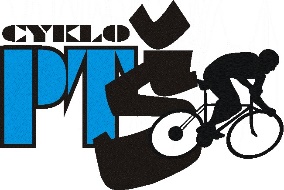 Ostravská 1845735 41 PetřvaldIČ: 63343358DIČ: CZ7009035231Tel.: 596 541 228REKLAMAČNÍ LISTÚdaje o kupujícím (reklamujícím)Údaje o kupujícím (reklamujícím)Údaje o kupujícím (reklamujícím)Údaje o kupujícím (reklamujícím)Příjmení, jméno:Adresa trvalého pobytu:Mobil:E-mail:Reklamované zbožíReklamované zbožíNázev zboží:Datum prodeje:Doklad:Výrobní číslo zboží:Zjištěna závadaPopis:Popis:Popis:Popis:Popis:Popis:Popis:Navrhovaný způsob reklamace:VyjádřeníPodpis kupujícího:Podpis prodávajícího: